ФЗ № 273 "Об образовании в Российской Федерации" (29 декабря 2012 г.):Статья 28. Компетенция, права, обязанности и ответственность образовательной организации3. К компетенции образовательной организации в установленной сфере деятельности относятся:21) обеспечение создания и ведения официального сайта образовательной организации в сети "Интернет"Статья 29. Информационная открытость образовательной организации Образовательные организации формируют открытые и общедоступные информационные ресурсы, содержащие информацию об их деятельности, и обеспечивают доступ к таким ресурсам посредством размещения их в информационно-телекоммуникационных сетях, в том числе на официальном сайте образовательной организации в сети "Интернет".    Форма обратной связи.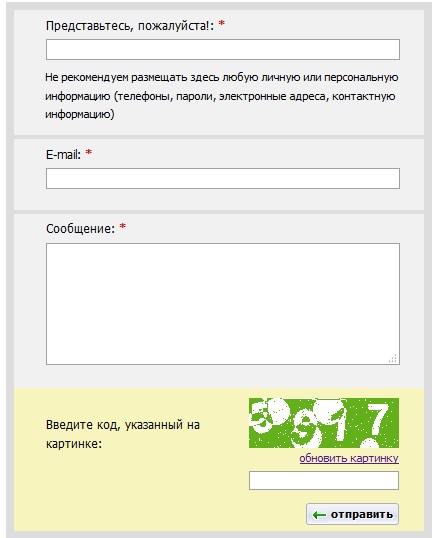 Здесь вы можете задавать свои вопросы, оставлять пожелания, комментарии и предложения.Это важно для нас!   Автор: Резванова В.С., воспитатель                                Муниципальное дошкольное образовательное учреждение «Детский сад № 23 с. Шурскол»E-mail: dou23katysha@yandex.ruds23shur-ros.edu.yar.ru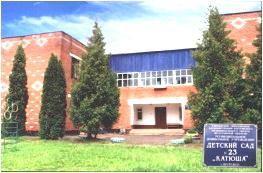 Мы лишаем детей будущего, если продолжаем учить сегодня так, как учили этому вчера.  Д. ДьюиСТРУКТУРА  САЙТА:- Главная страница -Сведения об образовательной организации Основные сведенияСтруктура и органы управления образовательной организацииДокументыОбразование Образовательные стандартыРуководство и педагогический составМатериально-техническое обеспечение и оснащенность образовательного процессаВиды материальной поддержкиПлатные образовательные услугиФинансово-хозяйственная деятельностьВакантные места для приёма (перевода)-Страничка Уполномоченного по защите прав участников образовательного процесса -Самоанализ педагогических достижений -Муниципальная инновационная площадка Паспорт программыДокументыМатериалыМероприятияОтчёт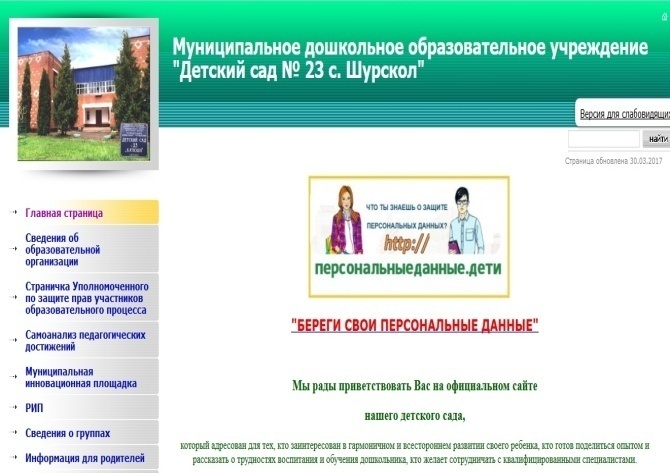 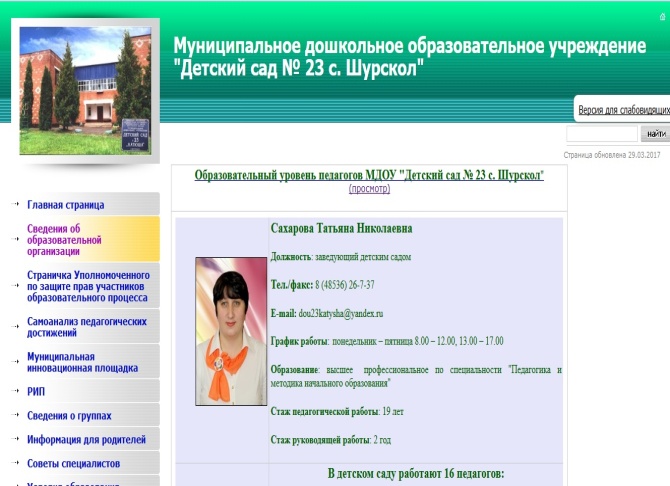 -Сведения о группах-Информация для родителей Порядок приема детейРежим работы МДОУОбразцы бланковПАМЯТКИ-Советы специалистов Советы медсестрыСоветы инструктора по физкультуреСоветы музыкального руководителяСоветы воспитателяСтраничка старшего воспитателя-Условия образования Организация питания в ДОУОбеспечение безопасности воспитанниковОрганизация медицинского обслуживания-Муниципальные услуги-Новости-Управляющий совет-Проверки-Структура сайта-Форма обратной связи-Экскурсия по саду-Территория детского сада-Групповые помещения-Кабинеты специалистов-Другие организации